Сельский СоветМихаленинского сельсоветаВарнавинского муниципального района Нижегородской областиРЕШЕНИЕ26.01.2022                                    д. Михаленино                                                № 3О назначении публичных слушаний по вопросу о преобразовании муниципальных образований путем объединения всех поселений, входящих в состав Варнавинского муниципального района Нижегородской области, и наделения вновь образованного муниципального образования статусом муниципального округа с наименованием Варнавинский муниципальный округ Нижегородской области	В соответствии со статьей 28 Федерального закона от 6 октября 2003 г. № 131-ФЗ «Об общих принципах организации местного самоуправления в Российской Федерации», Уставом Михаленинского сельсовета Варнавинского муниципального района Нижегородской области, рассмотрев инициативу Земского собрания Варнавинского муниципального района Нижегородской области о преобразовании муниципальных образований путем объединения всех поселений, входящих в состав Варнавинского муниципального района Нижегородской области, и наделения вновь образованного муниципального образования статусом муниципального округа с наименованием Варнавинский муниципальный округ Нижегородской области, оформленную решением от 27.12.2021 № 73 Земского собрания Варнавинского муниципального района Нижегородской области, сельский Совет решил:1. Вынести на публичные слушания вопрос о преобразовании муниципальных образований путем объединения всех поселений, входящих в состав Варнавинского муниципального района Нижегородской области, муниципального образования рабочий поселок Варнавино Варнавинского муниципального района Нижегородской области, Богородского сельсовета Варнавинского муниципального района Нижегородской области, Восходовского сельсовета Варнавинского муниципального района Нижегородской области, Михаленинского сельсовета Варнавинского муниципального района Нижегородской области, Северного сельсовета Варнавинского муниципального района Нижегородской области, Шудского сельсовета Варнавинского муниципального района Нижегородской области и наделения вновь образованного муниципального образования статусом муниципального округа с наименованием Варнавинский муниципальный округ Нижегородской области, с административным центром в р.п. Варнавино Варнавинского муниципального района Нижегородской области.2. Определить время и место публичных слушаний: 21 февраля 2022 года в 14 часов 00 минут, в библиотеке д. Михаленино Варнавинского муниципального района Нижегородской области по адресу: 606763, Россия, Нижегородская область, Варнавинский район, д. Михаленино, ул. Молодежная, дом 8 (2-ой этаж).3. К участию в слушаниях пригласить депутатов сельского Совета, население сельсовета, представителей политических партий и движений, общественных организаций, руководителей организаций и учреждений.4. Установить, что предложения и замечания по предложенному к обсуждению вопросу принимаются до 10 час. 21 февраля 2022 года включительно, по рабочим дням с 8.00 до 16.00, перерыв на обед с 12.00 до 13.00 по адресу: д. Михаленино, ул. Молодежная, д. 6.    	5. Подготовку и проведение слушаний возложить на главу администрации Михаленинского сельсовета Гайчук Наталью Сергеевну.  6. Настоящее решение вступает в силу со дня принятия.   7. Настоящее решение  обнародовать на информационном стенде в администрации, и разместить в сети Интернет на официальном сайте администрации Варнавинского района в разделе "Михаленинский сельсовет".Глава местного самоуправленияМихаленинского сельсовета                                                            Е.В.Чернышова						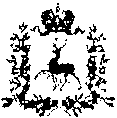 